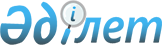 О внесении изменений и дополнений в постановление Правления Агентства Республики Казахстан по регулированию и надзору финансового рынка и финансовых организаций от 17 июня 2006 года N 136 "Об утверждении Правил представления отчетности о выполнении пруденциальных нормативов банками второго уровня"
					
			Утративший силу
			
			
		
					Постановление Правления Агентства Республики Казахстан по регулированию и надзору финансового рынка и финансовых организаций от 24 октября 2007 года N 243. Зарегистрировано в Министерстве юстиции Республики Казахстан 20 ноября 2007 года N 5001. Утратило силу постановлением Правления Национального Банка Республики Казахстан от 8 мая 2015 года № 75      Сноска. Утратило силу постановлением Правления Национального Банка РК от 08.05.2015 № 75 (вводится в действие по истечении десяти календарных дней после дня его первого официального опубликования).      В целях совершенствования нормативных правовых актов, регулирующих деятельность банков второго уровня, Правление Агентства Республики Казахстан по регулированию и надзору финансового рынка и финансовых организаций (далее - Агентство)  ПОСТАНОВЛЯЕТ : 

      1. Внести в  постановление Правления Агентства от 17 июня 2006 года N 136 "Об утверждении Правил представления отчетности о выполнении пруденциальных нормативов банками второго уровня" (зарегистрированное в Реестре государственной регистрации нормативных правовых актов под N 4301), с изменениями и дополнениями, внесенными  постановлениями Правления Агентства от 23 февраля 2007 года N 46 "О внесении изменений и дополнений в постановление Правления Агентства Республики Казахстан по регулированию и надзору финансового рынка и финансовых организаций от 17 июня 2006 года N 136 "Об утверждении Правил представления отчетности о выполнении пруденциальных нормативов банками второго уровня" (зарегистрированным в Реестре государственной регистрации нормативных правовых актов под N 4581), от 28 мая 2007 года  N 156 "О внесении изменений и дополнений в постановление Правления Агентства Республики Казахстан по регулированию и надзору финансового рынка и финансовых организаций от 17 июня 2006 года N 136 "Об утверждении Правил представления отчетности о выполнении пруденциальных нормативов банками второго уровня" (зарегистрированным в Реестре государственной регистрации нормативных правовых актов под N 4806), от 27 августа 2007 года  N 225 "О внесении изменений в постановление Правления Агентства Республики Казахстан по регулированию и надзору финансового рынка и финансовых организаций от 17 июня 2006 года N 136 "Об утверждении Правил представления отчетности о выполнении пруденциальных нормативов банками второго уровня" (зарегистрированным в Реестре государственной регистрации нормативных правовых актов под N 4956), следующие изменения и дополнения: 

      в  Правилах представления отчетности о выполнении пруденциальных нормативов банками второго уровня, утвержденных указанным постановлением (далее - Правила): 

      в приложении 1: 

      строки, порядковые номера 57-65, изложить в следующей редакции: 

"                                                       ";       приложение 2: 

      дополнить строками, порядковые номера 80-1, 84-1, 86-1, 89-1, следующего содержания: 

"                                                        "; "                                                        "; "                                                        "; "                                                        ";         дополнить примечанием следующего содержания: 

      "Примечание: 

      * Перечень иностранных государств: 

      1) Княжество Андорра; 

      2) Государство Антигуа и Барбуда; 

      3) Содружество Багамских островов; 

      4) Государство Барбадос; 

      5) Государство Бахрейн; 

      6) Государство Белиз; 

      7) Государство Бруней Даруссалам; 

      8) Республика Вануату; 

      9) Республика Гватемала; 

      10) Государство Гренада; 

      11) Республика Джибути; 

      12) Доминиканская Республика; 

      13) Республика Индонезия; 

      14) Испания (только в части территории Канарских островов); 

      15) Республика Кипр; 

      16) Китайская Народная Республика (только в части территорий специальных административных районов Аомынь (Макао) и Сянган (Гонконг); 

      17) Федеральная Исламская Республика Коморские Острова; 

      18) Республика Коста-Рика; 

      19) Малайзия (только в части территории анклава Лабуан); 

      20) Республика Либерия; 

      21) Княжество Лихтенштейн; 

      22) Республика Маврикий; 

      23) Португалия (только в части территории островов Мадейра); 

      24) Мальдивская Республика; 

      25) Республика Мальта; 

      26) Республика Маршалловы острова; 

      27) Княжество Монако; 

      28) Союз Мьянма; 

      29) Республика Науру; 

      30) Нидерланды (только в части территории острова Аруба и зависимых территорий Антильских островов); 

      31) Федеративная Республика Нигерия; 

      32) Новая Зеландия (только в части территории островов Кука и Ниуэ); 

      33) Объединенные Арабские Эмираты (только в части территории города Дубай); 

      34) Республика Палау; 

      35) Республика Панама; 

      36) Независимое Государство Самоа; 

      37) Республика Сейшельские острова; 

      38) Государство Сент-Винсент и Гренадины; 

      39) Федерация Сент-Китс и Невис; 

      40) Государство Сент-Люсия; 

      41) Соединенное Королевство Великобритании и Северной Ирландии (только в части следующих территорий): 

      Острова Ангилья; 

      Бермудские острова; 

      Британские Виргинские острова; 

      Гибралтар; 

      Каймановы острова; 

      Остров Монтсеррат; 

      Острова Теркс и Кайкос; 

      Остров Мэн; 

      Нормандские острова (острова Гернси, Джерси, Сарк, Олдерни); 

      42) Соединенные Штаты Америки (только в части территорий Американских Виргинских островов, острова Гуам и содружества Пуэрто-Рико); 

      43) Королевство Тонга; 

      44) Республика Филиппины; 

      45) Демократическая Республика Шри-Ланка."; 

      в приложении 12: 

      таблицу "Расшифровка среднемесячной величины высоколиквидных активов" дополнить строкой, порядковый номер 24, следующего содержания: "    продолжение таблицы                                                              "; 

      таблицу "Расшифровка среднемесячной величины обязательств до востребования" дополнить строкой, порядковый номер 27, следующего содержания: "      продолжение таблицы                                                              ";       в приложении 13: 

      в графах 2 и 3: 

      после слова "включительно" дополнить словами "с учетом начисленного вознаграждения"; 

      цифры "41", "42" заменить цифрой "44"; 

      в приложении 17: 

      Пояснения по заполнению Таблицы сравнения сроков активов и обязательств в иностранной валюте изложить в следующей редакции: 

      "Пояснения по заполнению Таблицы сравнения сроков активов и обязательств 

      При заполнении Таблицы сравнения сроков активов и обязательств для каждого актива (обязательства) предусматривается наименьший срок, по истечении которого банк имеет право требовать исполнения обязательств дебиторов и корреспондентов (исполняет требования клиентов). В строку 1 относятся активы и обязательства банка, принимаемые в расчет величины высоколиквидных активов и обязательств до востребования, перечисленные в Инструкции. Активы и условные обязательства включаются за вычетом сформированных специальных провизий. Данные по графам активов, обязательств и условных обязательств по строкам от 1 до 5 заполняются нарастающим итогом. Сумма строк 5 и 6 заносится в строку "Итого", которая сверяется с данными баланса банка. Возникшее расхождение по строке "Итого" в графе "Активы" с итоговой строкой активов по балансу будет соответствовать сумме нефинансовых активов банка. Возникшее расхождение по строке "Итого" в графе "Обязательства" с итоговой строкой обязательств по балансу будет соответствовать сумме сформированных специальных провизий и нефинансовых обязательств."; 

      в приложении 18: 

      Пояснения по заполнению Таблицы сравнения сроков активов и обязательств в иностранной валюте изложить в следующей редакции: 

               "Пояснения по заполнению Таблицы сравнения 

          сроков активов и обязательств в иностранной валюте 

      При заполнении Таблицы сравнения сроков активов и обязательств в иностранной валюте для каждого актива (обязательства) в иностранной валюте предусматривается наименьший срок, по истечении которого банк имеет право требовать исполнения обязательств дебиторов и корреспондентов (исполняет требования клиентов). В строку 1 относятся активы и обязательства банка в иностранной валюте, принимаемые в расчет величины высоколиквидных активов и обязательств до востребования, предусмотренные пунктами 41 и 42 Инструкции. Активы и условные обязательства включаются за вычетом сформированных специальных провизий, созданных на классифицированные активы и классифицированные условные обязательства в иностранной валюте. 

      Строки 1-7 заполняются, в том числе в разрезе следующих валют отдельных иностранных государств (групп иностранных государств): 

      в иностранной валюте стран, имеющих суверенный рейтинг не ниже "А" агентства Standard&Poor's или рейтинг аналогичного уровня одного из других рейтинговых агентств, и валюте "Евро"; 

      в иностранной валюте стран, имеющих суверенный рейтинг от "В" до "А" агентства Standard&Poor's или рейтинг аналогичного уровня одного из других рейтинговых агентств; 

      в иностранной валюте стран, имеющих суверенный рейтинг ниже "В" агентства Standard&Poor's или рейтинг аналогичного уровня одного из других рейтинговых агентств, и стран, не имеющих соответствующей рейтинговой оценки. 

      Данные по графам активов, обязательств и условных обязательств по строкам от 1 до 5 заполняются нарастающим итогом. 

      Сумма строк 5 и 6 заносится в строку 7 "Итого". Возникшее расхождение по строке "Итого" в графе "Активы в иностранной валюте" с итоговой строкой активов по балансу будет соответствовать сумме активов в национальной валюте и нефинансовых активов банка в иностранной валюте. Возникшее расхождение по строке "Итого" в графе "Обязательства в иностранной валюте" с итоговой строкой обязательств по балансу будет соответствовать сумме формированных специальных провизий, обязательств в национальной валюте и нефинансовых обязательств в иностранной валюте."; 

      в приложении 19: 

      Пояснения по заполнению Таблицы сравнения сроков активов и обязательств в национальной валюте изложить в следующей редакции: 

           "Пояснения по заполнению Таблицы сравнения сроков 

              активов и обязательств в национальной валюте 

      При заполнении Таблицы сравнения сроков активов и обязательств в национальной валюте для каждого актива (обязательства) в национальной валюте предусматривается наименьший срок, по истечении которого банк имеет право требовать исполнения обязательств дебиторов и корреспондентов (исполняет требования клиентов). В строку 1 относятся активы и обязательства банка в национальной валюте, принимаемые в расчет величины высоколиквидных активов и обязательств до востребования, перечисленные в Инструкции. Активы и условные обязательства включаются за вычетом сформированных специальных провизий, созданных на классифицированные активы и классифицированные условные обязательства в национальной валюте. 

      Данные по графам активов, обязательств, возможных (условных) обязательств по строкам от 1 до 5 заполняются нарастающим итогом. Сумма строк 5 и 6 заносится в строку 7 "Итого", которая сверяется с данными баланса банка. Возникшее расхождение по строке "Итого" в графе "Активы в национальной валюте" с итоговой строкой активов по балансу будет соответствовать сумме активов в иностранной валюте и нефинансовых активов банка в национальной валюте. Возникшее расхождение по строке "Итого" в графе "Обязательства в национальной валюте" с итоговой строкой обязательств по балансу будет соответствовать сумме сформированных специальных провизий, обязательств в иностранной валюте и нефинансовых обязательств в национальной валюте."; 

      в приложении 23: 

      в строках, порядковые номера 8176, 8177: 

      после слова "включительно" дополнить словами "с учетом начисленного вознаграждения"; 

      цифры "41", "42" заменить цифрой "44"; 

      после строки, порядковый номер 8352, дополнить строками, порядковые номера 8353-8358, следующего содержания: "                                                        "; 

      дополнить строкой, порядковый номер 8369, и примечанием следующего содержания: "       Примечание: 

      * Перечень иностранных государств: 

      1) Княжество Андорра; 

      2) Государство Антигуа и Барбуда; 

      3) Содружество Багамских островов; 

      4) Государство Барбадос; 

      5) Государство Бахрейн; 

      6) Государство Белиз; 

      7) Государство Бруней Даруссалам; 

      8) Республика Вануату; 

      9) Республика Гватемала; 

      10) Государство Гренада; 

      11) Республика Джибути; 

      12) Доминиканская Республика; 

      13) Республика Индонезия; 

      14) Испания (только в части территории Канарских островов); 

      15) Республика Кипр; 

      16) Китайская Народная Республика (только в части территорий специальных административных районов Аомынь (Макао) и Сянган (Гонконг); 

      17) Федеральная Исламская Республика Коморские Острова; 

      18) Республика Коста-Рика; 

      19) Малайзия (только в части территории анклава Лабуан); 

      20) Республика Либерия; 

      21) Княжество Лихтенштейн; 

      22) Республика Маврикий; 

      23) Португалия (только в части территории островов Мадейра); 

      24) Мальдивская Республика; 

      25) Республика Мальта; 

      26) Республика Маршалловы острова; 

      27) Княжество Монако; 

      28) Союз Мьянма; 

      29) Республика Науру; 

      30) Нидерланды (только в части территории острова Аруба и зависимых территорий Антильских островов); 

      31) Федеративная Республика Нигерия; 

      32) Новая Зеландия (только в части территории островов Кука и Ниуэ); 

      33) Объединенные Арабские Эмираты (только в части территории города Дубай); 

      34) Республика Палау; 

      35) Республика Панама; 

      36) Независимое Государство Самоа; 

      37) Республика Сейшельские острова; 

      38) Государство Сент-Винсент и Гренадины; 

      39) Федерация Сент-Китс и Невис; 

      40) Государство Сент-Люсия; 

      41) Соединенное Королевство Великобритании и Северной Ирландии (только в части следующих территорий): 

      Острова Ангилья; 

      Бермудские острова; 

      Британские Виргинские острова; 

      Гибралтар; 

      Каймановы острова; 

      Остров Монтсеррат; 

      Острова Теркс и Кайкос; 

      Остров Мэн; 

      Нормандские острова (острова Гернси, Джерси, Сарк, Олдерни); 

      42) Соединенные Штаты Америки (только в части территорий Американских Виргинских островов, острова Гуам и содружества Пуэрто-Рико); 

      43) Королевство Тонга; 

      44) Республика Филиппины; 

      45) Демократическая Республика Шри-Ланка.". 

      2. Настоящее постановление вводится в действие со дня государственной регистрации в Министерстве юстиции Республики Казахстан и его нормы распространяются на отношения, возникшие с 1 октября 2007 года, за исключением дополнений, вносимых в приложение 2 к Правилам, и дополнений, вносимых строками, порядковые номера 8353-8356, в приложение 23 к Правилам, которые вводятся в действие с 1 апреля 2008 года. 

      3. Департаменту стратегии и анализа (Дилимбетова Г.А.): 

      1) совместно с Юридическим департаментом (Сарсенова Н.В.) принять меры к государственной регистрации в Министерстве юстиции Республики Казахстан настоящего постановления; 

      2) в десятидневный срок со дня государственной регистрации в Министерстве юстиции Республики Казахстан довести настоящее постановление до сведения заинтересованных подразделений Агентства, Объединения юридических лиц "Ассоциация финансистов Казахстана". 

      4. Управлению информационных технологий (Бейсенбаев А.Ж.) в срок до 1 ноября 2007 года обеспечить доработку Автоматизированной информационной подсистемы "Сбор и обработка отчетно-статистической информации от банков второго уровня". 

      5. Службе Председателя Агентства принять меры к публикации настоящего постановления в средствах массовой информации Республики Казахстан. 

      6. Контроль за исполнением настоящего постановления возложить на заместителя Председателя Агентства Бахмутову Е.Л.        Председатель 
					© 2012. РГП на ПХВ «Институт законодательства и правовой информации Республики Казахстан» Министерства юстиции Республики Казахстан
				57 Активы для расчета лимита текущей 

валютной ликвидности 57 1) по иностранным валютам стран, имеющих 

суверенный рейтинг не ниже "А" агентства 

Standard&Poor's или рейтинг аналогичного 

уровня одного из других рейтинговых 

агентств, и валюте "Евро" (с указанием 

суммы/коэффициента по данной группе 

валют в совокупности): 57    (указывается вид валюты) 57    (указывается вид валюты) 57 2) по иностранным валютам стран, имеющих 

суверенный рейтинг ниже "А" агентства 

Standard&Poor's или рейтинг аналогичного 

уровня одного из других рейтинговых 

агентств или не имеющих соответствующей 

рейтинговой оценки: 57    (указывается вид валюты)    (указывается вид валюты) 58 Обязательства для расчета лимита текущей 

валютной ликвидности 58 1) по иностранным валютам стран, имеющих 

суверенный рейтинг не ниже "А" агентства 

Standard&Poor's или рейтинг аналогичного 

уровня одного из других рейтинговых 

агентств, и валюте "Евро" (с указанием 

суммы/коэффициента по данной группе 

валют в совокупности): 58    (указывается вид валюты) 58    (указывается вид валюты) 58 2) по иностранным валютам стран, имеющих 

суверенный рейтинг ниже "А" агентства 

Standard&Poor's или рейтинг аналогичного 

уровня одного из других рейтинговых 

агентств или не имеющих соответствующей 

рейтинговой оценки: 58    (указывается вид валюты) 58    (указывается вид валюты) 59 Коэффициент текущей валютной ликвидности 59 1) по иностранным валютам стран, имеющих 

суверенный рейтинг не ниже "А" агентства 

Standard&Poor's или рейтинг аналогичного 

уровня одного из других рейтинговых 

агентств, и валюте "Евро" (с указанием 

суммы/коэффициента по данной группе 

валют в совокупности): 59     (указывается вид валюты) 59     (указывается вид валюты) 59 2) по иностранным валютам стран, имеющих 

суверенный рейтинг ниже "А" агентства 

Standard&Poor's или рейтинг аналогичного 

уровня одного из других рейтинговых 

агентств или не имеющих соответствующей 

рейтинговой оценки: 59     (указывается вид валюты) 59     (указывается вид валюты) 60 Активы для расчета лимита краткосрочной 

валютной ликвидности 1) по иностранным валютам стран, имеющих 

суверенный рейтинг не ниже "А" агентства 

Standard&Poor's или рейтинг аналогичного 

уровня одного из других рейтинговых 

агентств, и валюте "Евро" (с указанием 

суммы/коэффициента по данной группе 

валют в совокупности):     (указывается вид валюты)     (указывается вид валюты) 2) по иностранным валютам стран, имеющих 

суверенный рейтинг ниже "А" агентства 

Standard&Poor's или рейтинг аналогичного 

уровня одного из других рейтинговых 

агентств или не имеющих соответствующей 

рейтинговой оценки:     (указывается вид валюты)     (указывается вид валюты) 61 Обязательства для расчета лимита 

краткосрочной валютной ликвидности 61 1) по иностранным валютам стран, имеющих 

суверенный рейтинг не ниже "А" агентства 

Standard&Poor's или рейтинг аналогичного 

уровня одного из других рейтинговых 

агентств, и валюте "Евро" (с указанием 

суммы/коэффициента по данной группе 

валют в совокупности): 61     (указывается вид валюты) 61     (указывается вид валюты) 61 2) по иностранным валютам стран, имеющих 

суверенный рейтинг ниже "А" агентства 

Standard&Poor's или рейтинг аналогичного 

уровня одного из других рейтинговых 

агентств или не имеющих соответствующей 

рейтинговой оценки: 61     (указывается вид валюты) 61     (указывается вид валюты) 62 Коэффициент краткосрочной валютной 

ликвидности 1) по иностранным валютам стран, имеющих 

суверенный рейтинг не ниже "А" агентства 

Standard&Poor's или рейтинг аналогичного 

уровня одного из других рейтинговых 

агентств, и валюте "Евро" (с указанием 

суммы/коэффициента по данной группе 

валют в совокупности):     (указывается вид валюты)     (указывается вид валюты) 2) по иностранным валютам стран, имеющих 

суверенный рейтинг ниже "А" агентства 

Standard&Poor's или рейтинг аналогичного 

уровня одного из других рейтинговых 

агентств или не имеющих соответствующей 

рейтинговой оценки:     (указывается вид валюты)     (указывается вид валюты) 63 Активы для расчета лимита среднесрочной 

валютной ликвидности 63 1) по иностранным валютам стран, имеющих 

суверенный рейтинг не ниже "А" агентства 

Standard&Poor's или рейтинг аналогичного 

уровня одного из других рейтинговых 

агентств, и валюте "Евро" (с указанием 

суммы/коэффициента по данной группе 

валют в совокупности): 63     (указывается вид валюты) 63     (указывается вид валюты) 63 2) по иностранным валютам стран, имеющих 

суверенный рейтинг ниже "А" агентства 

Standard&Poor's или рейтинг аналогичного 

уровня одного из других рейтинговых 

агентств или не имеющих соответствующей 

рейтинговой оценки: 63     (указывается вид валюты) 63     (указывается вид валюты) 64 Обязательства для расчета лимита 

среднесрочной валютной ликвидности 1) по иностранным валютам стран, имеющих 

суверенный рейтинг не ниже "А" агентства 

Standard&Poor's или рейтинг аналогичного 

уровня одного из других рейтинговых 

агентств, и валюте "Евро" (с указанием 

суммы/коэффициента по данной группе 

валют в совокупности):     (указывается вид валюты)     (указывается вид валюты) 2) по иностранным валютам стран, имеющих 

суверенный рейтинг ниже "А" агентства 

Standard&Poor's или рейтинг аналогичного 

уровня одного из других рейтинговых 

агентств или не имеющих соответствующей 

рейтинговой оценки:     (указывается вид валюты)     (указывается вид валюты) 65 Коэффициент среднесрочной валютной 

ликвидности 65 1) по иностранным валютам стран, имеющих 

суверенный рейтинг не ниже "А" агентства 

Standard&Poor's или рейтинг аналогичного 

уровня одного из других рейтинговых 

агентств, и валюте "Евро" (с указанием 

суммы/коэффициента по данной группе 

валют в совокупности): 65     (указывается вид валюты) 65     (указывается вид валюты) 65 2) по иностранным валютам стран, имеющих 

суверенный рейтинг ниже "А" агентства 

Standard&Poor's или рейтинг аналогичного 

уровня одного из других рейтинговых 

агентств или не имеющих соответствующей 

рейтинговой оценки: 65     (указывается вид валюты) 65     (указывается вид валюты) 80-1 Займы, предоставленные 

нерезидентам Республики 

Казахстан, являющимся 

юридическими лицами, 

зарегистрированными на 

территории иностранных 

государств*, или 

гражданами иностранных 

государств* 200 84-1 Вклады в организациях- 

нерезидентах Республики 

Казахстан, зарегистриро- 

ванных на территории 

иностранных государств 200 86-1 Дебиторская задолженность 

организаций-нерезидентов 

Республики Казахстан, 

зарегистрированных на 

территории иностранных 

государств* 200 89-1 Ценные бумаги, выпущенные 

организациями-нерезидента 

и Республики Казахстан, 

зарегистрированными на 

территории иностранных 

государств* 200 24 Начисленное 

вознаграждение 

по активам 27 Начисленное 

вознаграждение 

по 

обязательствам 8353 Займы, предоставленные 

нерезидентам Республики 

Казахстан, являющимся 

юридическими лицами, 

зарегистрированными на 

территории иностранных 

государств*, или 

гражданами иностранных 

государств* ежемесячно 8354 Вклады в организациях- 

нерезидентах Республики 

Казахстан, зарегистри- 

рованных на территории 

иностранных государств* ежемесячно 8355 Дебиторская задолженность 

организаций-нерезидентов 

Республики Казахстан, 

зарегистрированных на 

территории иностранных 

государств* ежемесячно 8356 Ценные бумаги, выпущенные 

организациями-нерезидентами 

Республики Казахстан, 

зарегистрированными на 

территории иностранных 

государств* ежемесячно 8357 Начисленное вознаграждение 

по активам ежедневно 8358 Начисленное вознаграждение 

по обязательствам ежедневно 8369 Совокупные обязательства 

перед нерезидентами 

Республики Казахстан ежемесячно 